Pielikums Nr.1Madonas novada pašvaldības domes 30.12.2021. lēmumam Nr. 530(Prot. Nr. 18, 14. p.)Zemes vienību ar kadastra apzīmējumiem 70070030058 un 70070030042 savstarpējo robežu pārkārtošanas grafiskais attēls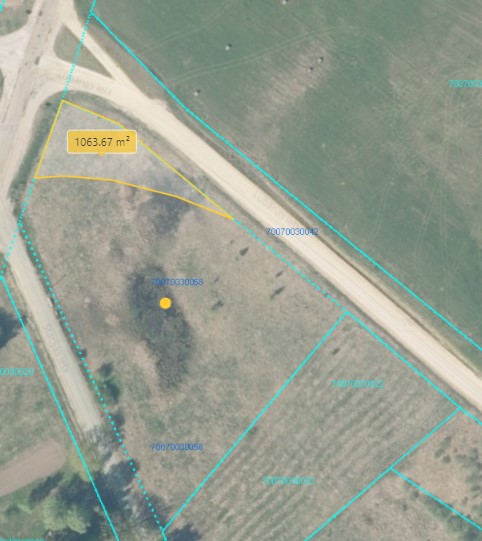 Datu avots: https://topografija.lv/ 2021. gada informācijaDaļa zemes vienības ar kadastra apzīmējumu 70070030058, kas robežu pārkārtošanas ceļā tiks pievienota zemes vienībai ar kadastra apzīmējumu 70070030042                           Esošās zemes vienību robežasDaļas zemes vienības ar kadastra apzīmējumu 70070030058 platība, kas robežu pārkārtošanas ceļā tiks pievienota zemes vienībai ar kadastra apzīmējumu 70070030042